Prováděcí pokyn pro platbu soutěží, pokut, školení a ostatních. upraveno 17.5.2023Platby soutěž a ostatních plateb  pro rok 2023/2024 a další na účet  ČBF OSMPlatby na účet  ČBF OSM se provádějí buď složenkou, nebo bankovním převodem na účet číslo 208267855/0600. Kopie o platbě se přiloží k přihlášce do soutěže. Bez kopie o úhradě nebude klub/ družstvo/ zařazeno do soutěží.V rubrice variabilní symbol se označí podle níže uvedené tabulky druh platby:Variabilní symbol: V letošním roce se bude uvádět variabilní symbol ve zjednodušené formě:První čtyři číslice ve variabilním symbolu jsou ID klubu dle evidence ČBFDalší dvě číslice jsou: 01 pokuta za nedodržení řádů                                    02 startovné, členský příspěvek                                    03 licenční poplatek                                    04 poplatek za disciplinární řízení                                     05 poplatek za školení trenérů                                    06 poplatek za námitkové a odvolací řízení                                    07 ostatní platbyPříklad: Platba soutěže BK NH OVA   bude vypadat takto:Variabilní symbol 808702   Při platbě bankou  rovněž dále identifikovat plátce textovou zprávou s názvem klubu.Např. BK NH OVA, platba soutěžePokuty za nedodržení řádů uhraďte mimo platby soutěží obdobným způsobem jako soutěže. Příklad: platba pokut za BK FM bude vypadat takto:Variabilní symbol : 808701Při platbě  rovněž identifikovat plátce textovou zprávou a to tak, aby bylo možno plátce identifikovat.Např. BK FM , platba pokutTakto provedené platby spolu s tímto prováděcím pokynem lze zároveň použít jako prvotní doklad pro zpracování v účetnictví.  Veškeré platby za klub je možno sčítat podle druhu platby, tzn. že platby soutěží je možno poslat jednou položkou, stejně jako pokuty a veškeré další platby. Nelze však tyto platby slučovat. Platby soutěží a platby pokut a ostatní je nutno rozdělit podle druhu . Ostrava 17.5.2023                                           Ing. Jan Stehlík- ekonom ČBF SM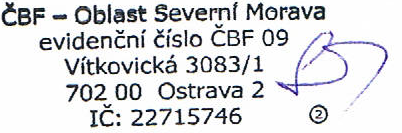 